NJ Department of Community AffairsRFP for Consulting Services for the FFY 2023 Annual Action 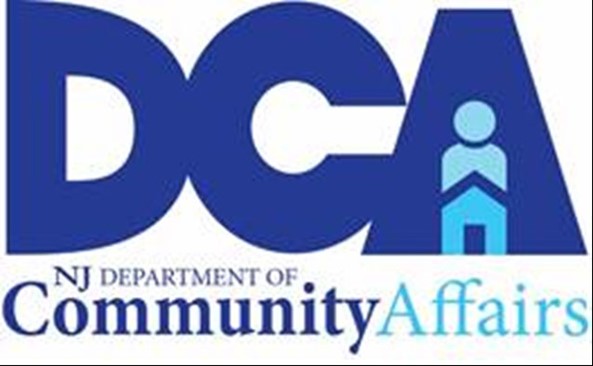 State of New Jersey Phil Murphy, Governor Department of Community Affairs Lt Governor Sheila Y. Oliver, CommissionerREQUEST FOR PROPOSALSBACKGROUND INFORMATION:The NJ Department of Community Affairs (DCA) seeks a qualified professional consultant to draft the Consolidated Plan FFY 2023 Action Plan. Consolidated Plan: FFY 2023 Action PlanNew Jersey's HUD-CPD Programs include the Community Development Block Grant Program (CDBG), Emergency Solutions Grant Program, HOME Investment Partnership Program, Housing Opportunities for Person with AIDs (HOPWA), and the Housing Trust Fund Program (HTF).  Consultants must follow the requirements at:Consolidated Plan requirements at HUD CPD Notice-12-009 The Consolidated Plan IDIS Desk Guide found at https://www.hudexchange.info/consolidated-plan/econ-planning-suiteThe Consolidated Plan Guides, Tools and Training found at: https://www.hudexchange.info/programs/consolidated-plan/guides/#consolidated-plan-template-in-idisThe Consolidated Plan Regulations and Federal Notices found at:https://www.hudexchange.info/programs/consolidated-plan/consolidated-plan-regulations-and-federal-register-notices/The consultant must be willing to commit to a timeline that includes the following phases over a 3-month period: Data collection and analysisStakeholder consultation and public meetingsDraft Annual Action PlanConduct a public hearing on draft planDraft response to comments receivedEnter final plans into IDISBUDGET:DCA estimates a budget of up to $20,000 for the completion of this work. Proposed budgets must include expected itemized costs for each scope of work as described below.SCOPE OF WORK:Data collection and analysisStakeholder consultation Draft of Annual Action Plan including: AP-15 Expected Resources AP-20 Annual Goals and Objectives
   AP-25 Allocation Priorities
   AP-30 Method of Distribution
   AP-35 Projects
   AP-40 Section 108 Loan Guarantee
   AP-45 Community Revitalization Strategies
   AP-50 Geographic Distribution
   AP-55 Affordable Housing
   AP-60 Public Housing
   AP-65 Homeless and Other Special Needs Activities
   AP-70 HOPWA goals
   AP-75 Barriers to affordable housing
   AP-85 Other Actions
   AP-90 Program Specific RequirementsPublic hearing on draftDraft response to commentsEnter final plan into IDIS
PROPOSAL SECTIONS: The proposal shall include, at a minimum, the following mandatory sections:Cover LetterQualifications: Provide the name, address, telephone number and email address of the primary contact person. Identify all individuals anticipated to be involved in this project and the role each is expected to fill. Provide resumes for everyone identifiedExperience: Describe successful projects of similar size and scope (previous state-level Consolidated Plan experience is preferred); working knowledge of the Consolidated Plan and  the HUD Community Development and Planning Programs, including the regulations and requirements Proposed plan for developing an Annual Action Plan Schedule of proposed activities with timeline and proposed completion date(s).Price proposal and estimated time to complete projectReferencesAWARD CRITERIA:Understanding of work to be performedProfessional expertise of teamPrior experience relative to projectQuality of scope of services and project scheduleFee schedule and costPROPOSAL SUBMISSION REQUIREMENTS:Email one complete scanned version to Sheri Malnak at sheri.malnak@dca.nj.govPROPOSAL SUBMISSION DEADLINE:4 PM on February 28, 2023Late or incomplete submittals will be rejectedRFP TIMELINE:RFP Released: February 6, 2023RFP Deadline for Submission: February 28, 2023Award announced: March 17, 2023Deadline for all items to be completed: June 30, 2023GENERAL INFORMATION AND REQUIREMENTS:All work will be performed on a fixed-rate, cost-incurred basis. Final payment is subject to a satisfactory final product, as determined by DCA.All deliverables must be submitted in draft form and will not be considered as final until accepted by DCA. Vendor shall be provided with an opportunity to remedy deficiencies, if necessary, for DCA approval but work must be completed within initial budget. If DCA determines progress, as measured by the agreed upon timeline and activity description, is inadequate, it reserves the right to terminate the contract with a 30-day written notice.Although cost is a factor, DCA reserves the right to select the consultant that best suits its needs.Any changes in project cost, timeline, or scope during the contract must be pre-approved in writing by both the parties.